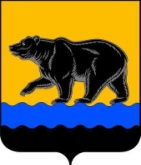 АДМИНИСТРАЦИЯ ГОРОДА НЕФТЕЮГАНСКАпостановление10.12.2015 										         № 167-нпг.НефтеюганскОб утверждении Положения о контрактной системе в сфере закупок для обеспечения муниципальных нужд города НефтеюганскаВ соответствии с Гражданским кодексом Российской Федерации, Бюджетным кодексом Российской Федерации, Федеральными законами от 06.10.2003 №131-ФЗ «Об общих принципах организации местного самоуправления в Российской Федерации», от 05.04.2013 № 44-ФЗ «О контрактной системе в сфере закупок товаров, работ, услуг для обеспечения государственных и муниципальных нужд», Уставом города Нефтеюганска, в целях совершенствования и централизации закупок администрация города Нефтеюганска постановляет:1.Утвердить Положение о контрактной системе в сфере закупок для обеспечения муниципальных нужд города Нефтеюганска согласно приложению.2.Признать утратившими силу постановления администрации города Нефтеюганска:-от 09.01.2014№1-нп «Об утверждении Положения о контрактной системе в сфере закупок для обеспечения муниципальных нужд города Нефтеюганска»,  -от 11.06.2014 №78-нп «О внесении изменений в постановление администрации города Нефтеюганска от 09.01.2014 №1-нп «Об утверждении Положения о контрактной системе в сфере закупок для обеспечения муниципальных нужд города Нефтеюганска», -от 17.11.2014№190-нп «О внесении изменений в постановление администрации города Нефтеюганска от 09.01.2014 №1-нп «Об утверждении Положения о контрактной системе в сфере закупок для обеспечения муниципальных нужд города Нефтеюганска», -от 04.02.2015 №10-нп «О внесении изменений в постановление администрации города Нефтеюганска от 09.01.2014 №1-нп«Об утверждении Положения о контрактной системе в сфере закупок для обеспечения муниципальных нужд города Нефтеюганска».3.Директору департамента по делам администрации города С.И.Нечаевой направить постановление главе города Н.Е.Цыбулько для обнародования (опубликования) и размещения на официальном сайте органов местного самоуправления города Нефтеюганска в сети Интернет.4.Постановление вступает в силу после его официального опубликования.Глава администрации города							В.А.АрчиковПриложение к постановлению администрации города от 10.12.2015 № 167-нпПоложениео контрактной системе в сфере закупок для обеспечениямуниципальных нужд города Нефтеюганска1.Общие положения1.1.Положение о контрактной системе в сфере закупок для обеспечения муниципальных нужд города Нефтеюганска (далее – Положение) разработано в соответствии с Гражданским, Бюджетным кодексами Российской Федерации, Федеральными законами от 06.10.2003 № 131-ФЗ «Об общих принципах организации местного самоуправления в Российской Федерации», от 05.04.2013 № 44-ФЗ  «О контрактной системе в сфере закупок товаров, работ, услуг для обеспечения государственных и муниципальных нужд» (далее - Федеральный закон № 44-ФЗ), Уставом города Нефтеюганска и определяет функции уполномоченного органа на определение поставщиков (подрядчиков, исполнителей), функции заказчиков и организацию взаимодействия заказчиков и уполномоченного органа на определение поставщиков (подрядчиков, исполнителей), органа по нормативному правовому регулированию контрактной системы, порядок формирования и планирования закупок, способы определения поставщиков (подрядчиков, исполнителей), информационное обеспечение закупок, мониторинг закупок и аудит в сфере закупок, контроль за соблюдением законодательства в сфере закупок, ответственность за нарушение законодательства о контрактной системе в сфере закупок.1.2.Контрактная система в сфере закупок регулирует отношения, направленные на обеспечение муниципальных нужд города Нефтеюганска в целях повышения эффективности, результативности осуществления закупок товаров, работ, услуг, обеспечения гласности и прозрачности осуществления таких закупок, предотвращения коррупции и других злоупотреблений в сфере таких закупок. Закупки осуществляются для достижения целей, установленных статьей 13 Федерального закона № 44-ФЗ.1.3.ВПоложении применяются понятия, установленные статьей 3 Федерального закона №44-ФЗ.  1.4.Уполномоченный орган на определение поставщиков (подрядчиков, исполнителей) для заказчиков города Нефтеюганска – администрация города Нефтеюганска, осуществляющая свои функции через управление муниципального заказа администрации города Нефтеюганска (далее – уполномоченный орган).1.5.Муниципальный внутренний финансовый контроль осуществляется должностными лицами контрольно-ревизионного отдела департамента финансов администрации города Нефтеюганска в порядке, определенном правовым актом администрации города Нефтеюганска. 1.6.Аудит и контроль в сфере закупок осуществляется контрольно-счетным органом муниципального образования – Счетной палатой города Нефтеюганска.1.7.Органом по нормативному правовому регулированию контрактной системы в сфере закупок товаров, работ, услуг для муниципальных нужд, в том числе устанавливающего правила нормирования для муниципальных нужд является администрация города Нефтеюганска, осуществляющая свои функции через управление муниципального заказа администрации города Нефтеюганска (далее - орган по нормативному правовому регулированию контрактной системы).1.8.Закупки, осуществляемые бюджетными, автономными учреждениями, муниципальными унитарными предприятиями и иными юридическими лицами, осуществляются в соответствии со статьей 15 Федерального закона № 44-ФЗ.2.Единая межотраслевая комиссия по осуществлению закупок 2.1.Уполномоченный орган формирует на постоянной основе Единую межотраслевую комиссию по осуществлению закупок (далее - Комиссия), определяет ее состав и порядок работы. Число членов Комиссии должно быть не менее, чем пять человек. 2.2.Состав и порядок работы Комиссии утверждается распоряжением администрации города Нефтеюганска.2.3.Комиссия осуществляет свою деятельность в соответствии с законодательством о контрактной системе в сфере закупок. 2.4.Комиссия правомочна осуществлять свои функции, если на заседании присутствует не менее чем пятьдесят процентов общего числа членов Комиссии.3.Функции Уполномоченного органа, органа по нормативному правовому регулированию контрактной системы, функции заказчика3.1.Уполномоченный орган:3.1.1.Осуществляет контроль исполнения плана закупок, плана-графика закупок товаров, работ, услуг для обеспечения муниципальных нужд в соответствии с порядком формирования, утверждения и ведения планов закупок товаров, работ, услуг для обеспечения муниципальных нужд города Нефтеюганск, порядком формирования, утверждения и ведения планов-графиков закупок товаров, работ, услуг для обеспечения муниципальных нужд города Нефтеюганска.3.1.2.Осуществляет контроль соответствия заявок заказчиков требованиям Федерального закона №44-ФЗ при формировании и размещении извещений о закупке, документации о закупке при проведении централизованных закупок.3.1.3.Размещает в единой информационной системе извещение об осуществлении закупки и утвержденную заказчиком документацию о закупке.3.1.4.Осуществляет подготовку информации о соответствии заявок участников торгов при централизованных закупках, запросов котировок для нужд администрации города и департамента финансов администрации города Нефтеюганска.3.1.5.Размещает в единой информационной системе подготовленные совместно с заказчиками разъяснения положений документации о закупках в сроки, установленные Федеральным законом № 44-ФЗ.3.1.6.Организует прием и регистрацию заявок участников закупки на участие в конкурсе, запросе котировок для нужд администрации города, департамента финансов и запросе предложений участников закупки.3.1.7.Формирует состав и определяет порядок работы Комиссии. Организует проведение заседаний Комиссии.3.1.8.Осуществляет аудиозапись вскрытия конвертов с заявками на участие в конкурсе, запросе котировок и запросе предложений, открывает доступ к заявкам, поступившим в электронном виде.3.1.9.Размещает в единой информационной системе протоколы, сформированные в процессе проведения закупок и подписанные членами Комиссии.3.1.10.Направляет участникам закупки, в случаях предусмотренных Федеральным законом № 44-ФЗ, уведомления о принятых Комиссией решениях о допуске или об отказе в допуске к участию в закупке.3.1.11.Инициирует иные случаи проведения обязательного общественного обсуждения закупок для обеспечения муниципальных нужд, а также порядок обязательного общественного обсуждения закупок в дополнение к случаям, установленным Правительством Российской Федерации в соответствии с частью 1 статьи 20 Федерального закона № 44-ФЗ.3.1.12.Выступает организатором совместных торгов и формирует соглашение о проведении совместного конкурса или аукциона при наличии у двух и более заказчиков потребности в одних и тех же товарах, работах, услугах.3.1.13.Осуществляет хранение протоколов, составленных в ходе проведения закупок, извещений об осуществлении закупок и документаций о закупках, изменений в документации, разъяснений документаций, аудиозаписи вскрытия конвертов с заявками на участие в конкурсе, запросе котировок и запросе предложений в течение пяти лет в соответствии с законодательством Российской Федерации.3.1.14.Участвует в рассмотрении дел об обжаловании результатов определения поставщиков (подрядчиков, исполнителей) и осуществляет подготовку материалов для выполнения претензионной работы в соответствии с функциями, возложенными на Уполномоченный орган Положением. 3.1.15.Осуществляет иные функции, связанные с обеспечением проведения определения поставщика (подрядчика, исполнителя) в соответствии с Федеральным законом № 44-ФЗ.3.2.Орган по нормативному правовому регулированию контрактной системы:3.2.1.Осуществляет консолидацию и анализ отчетных показателей заказчиков, составленных по итогам закупок. 3.2.2.Разрабатывает требования к формированию, утверждению и ведению плана закупок, плана-графика закупок товаров, работ, услуг для обеспечения муниципальных нужд;3.2.3.Разрабатывает типовые формы документов, за исключением проектов контрактов, для проведения процедуры определения поставщиков (подрядчиков, исполнителей)  в условиях централизованных закупок;3.2.4.Осуществляет мониторинг закупок для обеспечения муниципальных нужд в порядке, установленном Правительством Российской Федерации;3.2.5.Разрабатывает порядок осуществления ведомственного контроля в сфере закупок для обеспечения муниципальных нужд;3.2.6.Осуществляет методическое сопровождение закупок для обеспечения муниципальных нужд;3.2.7.Устанавливает правила нормирования в сфере закупок товаров, работ, услуг для обеспечения муниципальных нужд, в том числе:1)требования к порядку разработки и принятия правовых актов о нормировании в сфере закупок, содержанию указанных актов и обеспечению их исполнения;2)правила определения требований к закупаемым муниципальными органами, подведомственными указанным органам казенными учреждениями и бюджетными учреждениями отдельным видам товаров, работ, услуг (в том числе предельные цены товаров, работ, услуг) и нормативных затрат на обеспечение функций муниципальных органов (включая подведомственные казенные учреждения).3.2.8.Исполняет иные функции, связанные с регулированием контрактной системы в соответствии с Федеральным законом № 44-ФЗ.3.3.Заказчик:3.3.1.Направляет в Уполномоченный орган заявку и приложения к ней, в соответствии с пунктом 7.3 Положения. 3.3.2.Разрабатывает и утверждает план закупок, осуществляет подготовку изменений для внесения в план закупок, размещает в единой информационной системе план закупок и внесенные в него изменения.3.3.3.Разрабатывает и утверждает план-график, осуществляет подготовку изменений для внесения в план-график, размещает в единой информационной системе план-график и внесенные в него изменения.3.3.4.Размещает информацию в реестре контрактов, предусмотренную частью 2 статьи 103 Федерального закона № 44-ФЗ в порядке, определенном  Приказом Минфина России от 24.11.2014 № 136н «О порядке формирования информации, а также обмена информацией и документами между заказчиком и Федеральным казначейством в целях ведения реестра контрактов, заключенных заказчиками».3.3.5.Ведёт реестр закупок, осуществленных без проведения аукционов, конкурсов, запроса котировок и запросов предложений в соответствии с информацией, включённой в план-график закупок.3.3.6.Определяет и обосновывает начальную (максимальную) цену контракта посредством методов, установленных статьей 22 Федерального закона № 44-ФЗ.3.3.7.Формирует описание закупки в соответствии с требованиями статьи 33 Федерального закона №44-ФЗ.3.3.8.Осуществляет закупки путём проведения запроса котировок, запроса предложений (кроме случаев, предусмотренных пунктами 6, 8 части 2 статьи 83 Федерального закона №44-ФЗ), закупки у единственного поставщика (исполнителя, подрядчика).3.3.9.Проводит обязательное общественное обсуждение закупок в соответствии с требованиями статьи 20 Федерального закона № 44-ФЗ.3.3.10.Осуществляет хранение документов по определению и обоснованию начальной (максимальной) цены контрактов, документов по планированию закупок (планы закупок, планы графики), документов по обоснованию закупок, заключенных контрактов и иных документов в течение срока, установленного законодательством Российской Федерации.3.3.11.Утверждает документацию о закупках и изменения, внесенные в неё.3.3.12.Устанавливает размер обеспечения заявки на участие в закупке, обеспечения исполнения контракта в соответствии с Федеральным законом №44-ФЗ.3.3.13.Принимает решение об отмене определения поставщика (подрядчика, исполнителя).3.3.14.Принимает решение об отказе от заключения контракта и размещает в единой информационной системе протокол об отказе от заключения контракта с победителем определения поставщика (подрядчика, исполнителя) в соответствии с Федеральным законом № 44-ФЗ.   3.3.15.Заключает контракт с поставщиком (исполнителем, подрядчиком), признанным победителем или единственным поставщиком (исполнителем, подрядчиком), в сроки, установленные Федеральным законом № 44-ФЗ, а также с учетом статьи 37 Федерального закона № 44-ФЗ.3.3.16.Направляет в федеральный орган исполнительной власти, осуществляющий правоприменительные функции по кассовому обслуживанию исполнения бюджетов бюджетной системы Российской Федерации информацию о заключении, изменении, исполнении, расторжении контракта, приемки поставленного товара, выполненной работы, оказанной услуги в сроки, указанные в статье 103 Федерального закона № 44-ФЗ.3.3.17.Представляет сведения в федеральный орган исполнительной власти, уполномоченный на осуществление контроля в сфере закупок для включения участника закупок в реестр недобросовестных поставщиков (подрядчиков, исполнителей) в случаях, предусмотренных Федеральным законом № 44-ФЗ.3.3.18.В случае если совокупный годовой объем закупок в соответствии с планом-графиком превышает 100 миллионов рублей, создает контрактную службу (при этом создание специального структурного подразделения не является обязательным). Если совокупный годовой объем закупок заказчика в соответствии с планом-графиком не превышает 100 миллионов рублей и у заказчика отсутствует контрактная служба, заказчик назначает должностное лицо, ответственное за осуществление закупки или нескольких закупок, включая исполнение каждого контракта - контрактного управляющего.3.3.19.В случае создания контрактной службы разрабатывает и утверждает положение о контрактной службе на основании типового положения (регламента), утвержденного федеральным органом исполнительной власти по регулированию контрактной системы в сфере закупок.3.3.20.Организует на стадии планирования закупок консультации с поставщиками (подрядчиками, исполнителями) и участвует в таких консультациях в целях определения состояния конкурентной среды на соответствующих рынках товаров, работ, услуг, определения наилучших технологий и других решений для обеспечения муниципальных нужд.3.3.21.Участвует в рассмотрении дел об обжаловании результатов определения поставщиков (подрядчиков, исполнителей) и осуществляет подготовку материалов для выполнения претензионной работы в соответствии с функциями, возложенными на заказчика Положением.3.3.22.Исполняет иные функции, связанные с заключением, изменением, расторжением, исполнением и контролем исполнения контрактов в соответствии с Федеральным законом № 44-ФЗ.4.Порядок формирования и планирования закупок4.1.Планирование закупок для обеспечения муниципальных нужд представляет собой комплекс мероприятий по определению потребности в товарах, работах, услугах для муниципальных нужд на очередной финансовый год и плановый период, и составлению плана закупок.4.2.Планирование закупок осуществляется на срок, соответствующий сроку действия решения Думы города Нефтеюганска о бюджете города, в пределах средств, предусмотренных в расходной части бюджета города на оплату товаров, работ, услуг. 4.3.План закупок формируется заказчиком в соответствии с требованиями статьи 17 Федерального закона № 44-ФЗ, с учётом требований к закупаемым товарам, работам, услугам (в том числе предельной цены товаров, работ, услуг) и (или) нормативных затрат на обеспечение функций муниципальных органов, постановления администрации города о требованиях к формированию, утверждению и ведению плана закупок товаров, работ, услуг для обеспечения муниципальных нужд с учетом положений бюджетного законодательства Российской Федерации и утверждается в течение десяти рабочих дней после доведения до заказчика объема прав в денежном выражении на принятие и (или) исполнение обязательств в соответствии с бюджетным законодательством Российской Федерации.4.4.Планы-графики закупок формируются в соответствии с требованиями статьи 21 Федерального закона № 44-ФЗ, постановления администрации города о требованиях к формированию, утверждению и ведению плана-графика закупок товаров, работ, услуг для обеспечения муниципальных нужд и содержат перечень закупок товаров, работ, услуг для обеспечения муниципальных нужд на финансовый год и являются основанием для осуществления закупок.4.5.Планы-графики закупок формируются заказчиками в соответствии с планами закупок.4.6.На основании плана-графика закупок, а также в соответствии с выбранным способом определения поставщика (подрядчика, исполнителя) заказчики направляют в Уполномоченный орган заявки и приложения к ним для осуществления процедуры определения поставщика (подрядчика, исполнителя).5.Способы определения поставщиков (подрядчиков, исполнителей)5.1.Заказчики при осуществлении закупок используют конкурентные способы определения поставщиков (подрядчиков, исполнителей) или осуществляют закупки у единственного поставщика (подрядчика, исполнителя) в соответствии с установленными статьей 24 Федерального закона №44-ФЗ.5.2.Решение о способе определения поставщика (подрядчика, исполнителя) принимается заказчиками при планировании закупок.6.Информационное обеспечение закупок для обеспечения муниципальных нужд6.1.Информационное обеспечение закупок осуществляется в соответствии со статьей 4 Федерального закона № 44-ФЗ. 6.2.Информация (сведения) о закупках для обеспечения муниципальных нужд, предусмотренная в части 3 статьи 4 Федерального закона №44-ФЗразмещается в единой информационной системе в порядке и сроки, установленные Федеральным законом № 44-ФЗ, муниципальными правовыми актами в части регулирования контрактной системы в сфере закупок товаров, работ, услуг для муниципальных нужд.7.Взаимодействие заказчиков и Уполномоченного органа7.1.Заказчики осуществляют подготовку и оформление документов для проведения процедуры определения поставщика (подрядчика, исполнителя) в соответствии с планом-графиком закупок.7.2.Проведение процедуры определения поставщика (подрядчика, исполнителя) для обеспечения муниципальных нужд города Нефтеюганска осуществляется на основании заявки на закупку (далее - заявки), в состав которой входят следующие документы:        -лист согласования;-заявка, содержащая информацию о наименовании закупки, заказчике, способе закупки, начальной максимальной цене контракта, источнике финансирования  и обеспечительных мерах закупки;-обоснование начальной (максимальной) цены контракта с приложением документов, содержащих сведения об источниках информации и данные источников информации;-техническое задание на проведение процедуры определения поставщика (подрядчика, исполнителя), содержащее описание объекта закупки с учетом положений статьи 33 Федерального закона №44-ФЗ;-проект контракта с приложениями, являющимися неотъемлемой частью контракта.7.3.Порядок и сроки согласования заявок, а также типовые формы документов, за исключением проектов контрактов, утверждаются распоряжением администрации города с учетом требований Федерального закона №44-ФЗ.7.4.Возврат денежных средств, внесенных в качестве обеспечения заявки на участие в конкурсе осуществляется на основании информационного письма Уполномоченного органа о необходимости возврата денежных средств, внесенных в качестве обеспечения заявки на участие в конкурсе в случаях и сроки, установленные Федеральным законом №44-ФЗ.  8.Мониторинг закупок для обеспечения муниципальных нужд и аудит в сфере закупок8.1.Заказчики по итогам закупок представляют вУполномоченный орган:-отчёт о размещении заказов у субъектов малого предпринимательства ежеквартально не позднее 2 числа месяца, следующего за отчётным периодом;-отчёт о заключённых контрактах и их исполнении ежеквартально в срок до 2 числа месяца, следующего за отчётным периодом;-отчёт о проведённых запросах котировок ежеквартально не позднее 2 числа месяца, следующего за отчётным периодом.8.2.Мониторинг закупок представляет собой систему наблюдений в сфере закупок, осуществляемых на постоянной основе посредством сбора, обобщения, систематизации и оценки информации об осуществлении закупок, в том числе реализации планов закупок и планов-графиков закупок.8.3.Мониторинг закупок для обеспечения муниципальных нужд осуществляется в порядке, установленном Правительством Российской Федерации. 8.4.Порядок осуществления аудита в сфере закупок   определятся органом, уполномоченным на осуществление аудита в сфере закупок.9.Ответственность за нарушение законодательства о контрактной системе в сфере закупок9.1.Лица, виновные в нарушении законодательства Российской Федерации и иных нормативных правовых актов о контрактной системе в сфере закупок, несут дисциплинарную, гражданскую, административную, уголовную ответственность в соответствии с законодательством Российской Федерации.9.2.Заказчики несут ответственность за:9.2.1.Соблюдением сроков предоставления заявок и приложений к ним в Уполномоченный орган;9.2.2.Обоснованность выбора способа закупки;9.2.3.Полноту, достоверность и обоснованность сведений, содержащихся в заявке и приложениях к ней;9.2.4.Обоснованность начальной (максимальной) цены контракта;9.2.5.Обоснование закупки;9.2.6.Качественную подготовку проектов контрактов в соответствии с условиями, определенными документацией и законодательством о контрактной системе в сфере закупок, соблюдение сроков заключения контрактов и направление сведений в реестр контрактов;9.2.7.Исполнение условий, обязательств по заключенному контракту.9.3.Обжалование действий (бездействия) заказчиков, уполномоченного органа, Комиссии осуществляется в соответствии с законодательством Российской Федерации.10.Заключительные положения10.1.Планы-графики закупок на 2015-2016 годы формируются и размещаются заказчиками в соответствии с требованиями части 2 статьи 112 Федерального закона № 44-ФЗ.10.2.Вопросы, не урегулированные Положением, регламентируются законодательством Российской Федерации.